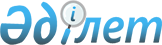 Жамбыл облысы Жуалы ауданы Қарасаз ауылдық округіне қарасты Зыковка ауылының атын Жүрімбай ауылы деп қайта атау туралыЖамбыл облыстық мәслихатының 2007 жылғы 26 шілдедегі N 25-14 шешімі және Жамбыл облыстық әкімиятының 2007 жылғы 28 маусымдағы N 141 қаулысы. Жамбыл облыстық Әділет департаментінде 2007 жылғы 16 тамызда N 1666 тіркелді.
      Ескерту. Тақырып орыс тілінде жаңа редакцияда, қазақ тіліндегі мәтіні өзгермейді – Жамбыл облысы әкімдігінің 19.03.2019 № 57 қаулысымен және Жамбыл облыстық маслихатының 19.03.2019 № 32-8 шешімімен (алғаш ресми жарияланғаннан кейін күнтізбелік 10 күн өткен соң қолданысқа енгізіледі).

      РҚАО-ның ескертпесі.

      Құжаттың мәтінінде түпнұсқаның пунктуациясы мен орфографиясы сақталған.
      "Қазақстан Республикасындағы жергілікті мемлекеттік басқару және өзін-өзі басқару туралы" Қазақстан Республикасының 2001 жылғы 23 қаңтардағы Заңына, "Қазақстан Республикасының әкiмшiлiк-аумақтық құрылысы туралы" Қазақстан Республикасының 1993 жылғы 8 желтоқсандағы Заңына сәйкес, Жамбыл облысының әкімдігі ҚАУЛЫ ЕТЕДІ және Жамбыл облыстық мәслихаты ШЕШІМ ҚАБЫЛДАДЫ:
      Ескерту. Кіріспе жаңа редакцияда – Жамбыл облысы әкімдігінің 19.03.2019 № 57 қаулысымен және Жамбыл облыстық маслихатының 19.03.2019 № 32-8 шешімімен (алғаш ресми жарияланғаннан кейін күнтізбелік 10 күн өткен соң қолданысқа енгізіледі).


      1. Жамбыл облысы Жуалы ауданы Қарасаз ауылдық округіне қарасты Зыковка ауылына Жүрімбай есімі берілсін. 
      Ескерту. 1 тармақ орыс тілінде жаңа редакцияда, қазақ тіліндегі мәтіні өзгермейді – Жамбыл облысы әкімдігінің 19.03.2019 № 57 қаулысымен және Жамбыл облыстық маслихатының 19.03.2019 № 32-8 шешімімен (алғаш ресми жарияланғаннан кейін күнтізбелік 10 күн өткен соң қолданысқа енгізіледі).


      2. Осы нормативтік құқықтық акт әділет органында мемлекеттік тіркеуден өткеннен кейін күшіне енеді және ол алғаш ресми жарияланғаннан кейін күнтізбелік он күн өткен соң қолданысқа енгізіледі.
					© 2012. Қазақстан Республикасы Әділет министрлігінің «Қазақстан Республикасының Заңнама және құқықтық ақпарат институты» ШЖҚ РМК
				
      Облыстық мәслихат

      сессиясының төрағасы 

С. АҚШАЛОВ

      Облыс Әкімі 

Б. ЖЕКСЕМБИН

      Облыстық мәслихат хатшысы 

Ә. ӘСІЛБЕКОВ
